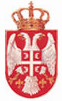 REPUBLIKA SRBIJA NARODNA SKUPŠTINAOdbor za spoljne poslove06 Broj: 06-2/159-1515. april 2015. godineB e o g r a dNa osnovu člana 70. stav 1. alineja prva Poslovnika Narodne skupštine S A Z I V A MDVADESETDEVETU SEDNICU ODBORA ZA SPOLjNE POSLOVE ZA PETAK 17. APRIL 2015. GODINE, SA POČETKOM U  13.00 ČASOVAZa ovu sednicu predlažem sledećiD n e v n i  r e dUsvajanje zapisnika sa  28. sednice Odbora za spoljne poslove Inicijative za posete	Poziv prof. dr Vladimiru Marinkoviću za učešće u državnoj delegaciji koja će posetiti Rim, od 4. do 6. maja 2015. godine.	Poziv Vesni Marjanović za učešće na Godišnjoj skupštini Foruma evropskih muzeja i Ceremoniji dodele nagrade za muzej godine, Glazgov, Ujedinjeno Kraljevstvo, 15-16. maj 2015. godine.	Poziv Aleksandri Đurović za učešće na konferenciji „Parlamentarne perspektive regionalne stabilnosti EU i proširenja na Zapadni Balkan“, Valensija, 5-7. jul 2015. godine.	 Inicijativa za posetu  delegacije Poslaničke grupe prijateljstva Narodne skupštine RS sa Saveznom Republikom Nemačkom Berlinu u periodu od 7. do 10. septembra 2015. godine.Redovne aktivnosti stalnih delegacija	Četrdeset peti sastanak Odbora za pravna i politička pitanja Parlamentarne skupštine Crnomorske ekonomske saradnje, Baku, Azerbejdžan, 5-6. maj 2015. godine. 	Sastanak Parlamentarnog odbora Parlamentarne dimenzije Centralno – evropske inicijative, Skoplje, od 19. do 21. maja 2015. godine.     Stalni komitet PS Saveta Evrope, Sarajevo, 21-22. maj 2015. godine;      Sastanak Trećeg stalnog odbora za ljudska prava i dijalog između civilizacija Parlamentarne skupštine Mediterana, 14-15. maja, Rabat, Maroko.     133. Skupština Interparlamentarne unije, Ženeva, 31. oktobar – 4.  novembar 2015. godine;	Stalni komitet PS Saveta Evrope, Sofija, 27. novembar 2015. godine;Izveštaji o realizovanim posetama Izveštaj o poseti izvestioca Evropskog parlamenta za Srbiju Dejvida Mekalistera Narodnoj skupštini.Izveštaj o poseti predsednice Narodne skupštine Republike Srbije, Maje Gojković, Republici Albaniji, od 3. do 5. marta 2015.godine.Izveštaj o poseti predsednice Parlamentarne skupštine Saveta Evrope, An Braser, Republici Srbiji, od 9. do 11. marta 2015. godine.Izveštaj o učešću člana stalne delegacije na sastanku Generalnog odbora za ekonomiju, infrastrukturu i energetiku Parlamentarne skupštine PS JIE, u Sofiji, Republika Bugarska, od 20. do 21. marta 2015. godine.Realizovani parlamentarni kontakti4.1.      Beleška o razgovoru predsednice Narodne skupštine Republike Srbije         Maje Gojković sa članovima Parlamentarnog odbora za stabilizaciju i pridruživanje Evropskog parlamenta, 19. marta 2015. godine.Ostali realizovani kontakti	Zabeleška o razgovoru predsednika Narodne skupštine Republike Srbije, Maje Gojković, sa Rosenom Plevnelievim, predsednikom Republike Bugarske, održanom 12. marta 2015. godine.     Zabeleška sa sastanka Poslaničke grupe prijateljstva sa Indijom Narodne skupštine RS sa ambasadorom Indije u Beogradu Nj.E. Narinder Čauhan i predavačem Biradom Radžaramom Jadžnikom, održanog 17. marta 2015. godine.     Zabeleška o razgovoru predsednika Narodne skupštine Republike Srbije, Maje Gojković, sa Rui Mašetom, ministrom spoljnih poslova Portugalije, održanom 18. marta 2015. godine.     Beleška o sastanku predsednika i članova Odbora za evropske integracije sa generalnim direktorom Generalnog direktorata za susedsku politiku i pregovore o proširenju Kristijanom Danijelsonom, Beogradu, 19. marta 2015. godine.     Zabeleška o razgovoru predsednika Narodne skupštine Republike Srbije, Maje Gojković, sa Nj.E. Abdelhamidom Šebšubom, ambasadorom Alžira u Beogradu, održanom 27. marta 2015. godine.     Zabeleška o razgovoru predsednika Narodne skupštine Republike Srbije, Maje Gojković, sa Federikom Mogerini, visokom predstavnicom EU za spoljnu i bezbednosnu politiku i potpredsednicom EK, održanom 27. marta 2015. godine.     Beleška o sastanku predsednika i članova Odbora za spoljne poslove i evropske integracije sa visokom predstavnicom Evropske unije za spoljnu politiku i bezbednost, Federikom Mogerini, 27. marta 2015. godine.Poslaničke grupe prijateljstva 8.1.     Inicijativa za formiranje PGP sa Katarom.Razno Sednica će se održati u Domu Narodne skupštine, Trg Nikole Pašića 13, u sali III.Mole se članovi Odbora da u slučaju sprečenosti da prisustvuju sednici Odbora, o tome obaveste svoje zamenike u Odboru.                                                                            		PREDSEDNIK ODBORA								Aleksandra Đurović,  s.r.